                         COALITION MEETING AGENDA1:00 pm – 4:00 pm, Nov 3, 2022Joint Virtual Meeting HERE, Call in number: 1-701-328-0950; passcode: 688 967 166#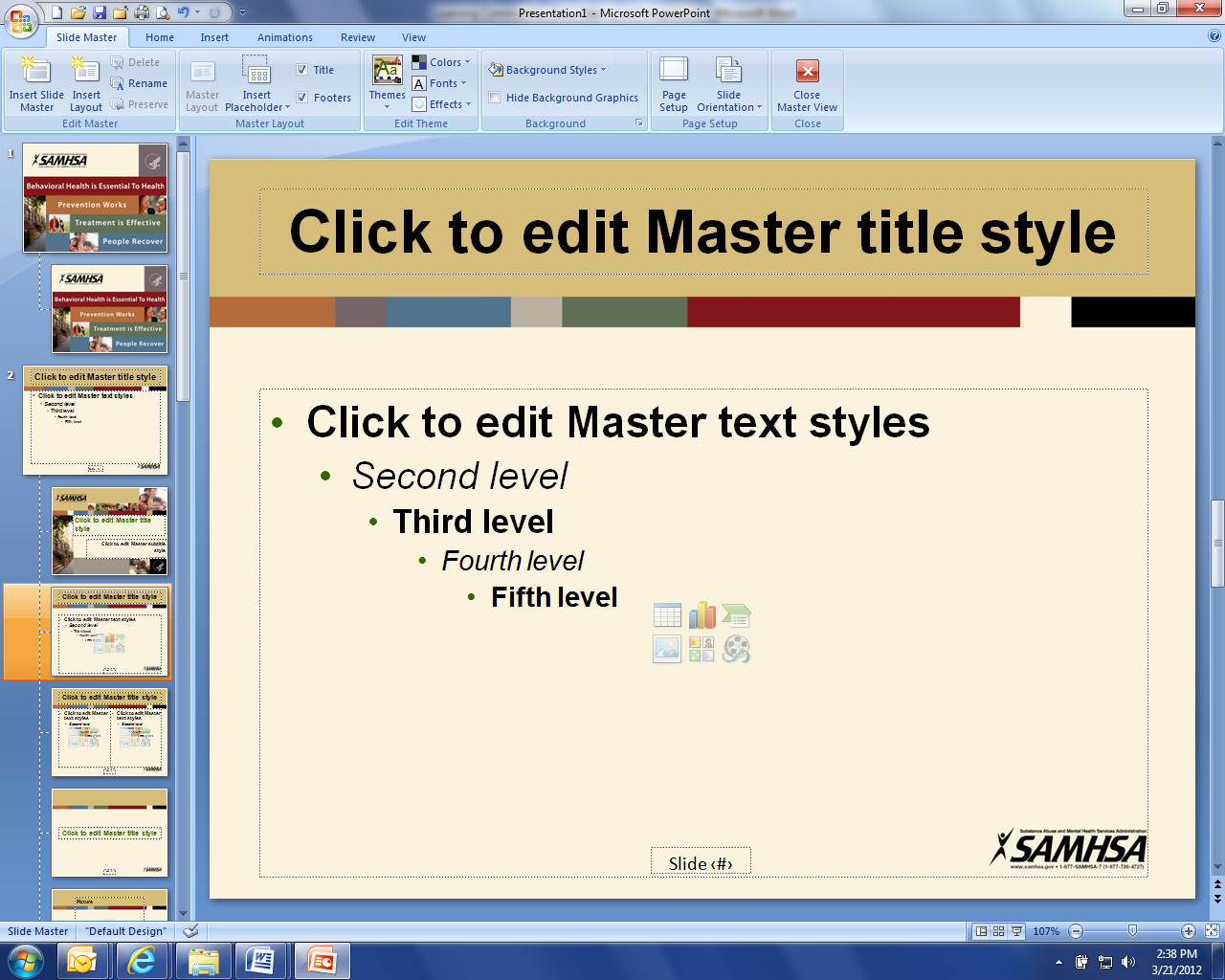 1:00 pm	Welcome (Shelly/Cindy)1:10 pm	Presentation: Randy McDonald, Together With Veterans: Learn about their activities in the Minot area.1:30 pm	Presentation: Thea Ward Jorgensen, Team Red White & Blue: New expanded role with the VA throughout ND.1:50 pm Coalition member updates (All)	
			2:50 pm	Administrative Updates: (Michelle)Community Program – 56Upcoming: Dunn County, City of StreeterBusiness Initiative –- 22Bridges for the FallenGovernors ChallengeTRICARE3:15 pm	Upcoming events: (All)U.S. Marine Corps 247th Birthday, Nov 10.Active Military/Veteran’s Appreciation Event, Nov. 10 Elks Lodge 10:30-1:30Fargo Air Museum Veterans Day Program, Nov 11, 10:00 am - NoonVeterans Day Meal Deals in FargoAll Veterans Day Program, Nov. 11, 9:45 am, Heritage Center, BismarckAMVETS Post #9 Veterans Day Program and free meal, Nov. 11, Noon, BismarckVFW Post #1326 Veterans Day Free Meal, Nov. 11, 5 pm, Bismarck Dream CenterUniv. of Mary Chapel Service, Nov. 11, 10:00 am, Founders Hall, Bismarck	Grand Forks Veterans Day Event, Nov. 11, 11:00 am, Veterans Memorial ParkVeterans Day Dinner, Nov. 13 12:00pm - 2:30 pm, Hatton Community CenterTAPS Friendsgiving Virtual Events – throughout NovemberAFSP: International Survivors of Suicide Loss Day, Nov. 19, Various locations in NDBrain Injury Network: Show Your Doctor Your Symptoms & Manage Your Care Webinar, Nov 30First Link Suicide Risk Assessment Webinar (C-SSRS), free: Dec. 6ACOVA Meeting: Dec 1-2, 1:00 pm, Bismarck Comfort Suites3:30 pm	Closing (Shelly/Cindy)Next Executive Committee Meeting: Dec 8, 2022, 10:30 am-NoonNext Coalition Meeting: Feb 2, 2023, 1:00 pm - 4:00 pm